 ПРОЕКТ                                                                         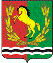 											       АДМИНИСТРАЦИЯ МУНИЦИПАЛЬНОГО ОБРАЗОВАНИЯ МОЧЕГАЕВСКИЙ СЕЛЬСОВЕТ  АСЕКЕЕВСКОГО  РАЙОНА  ОРЕНБУРГСКОЙ  ОБЛАСТИ ПОСТАНОВЛЕНИЕ В соответствии со статьей 69.1 Федерального закона от 13 июля 2015 года №218-ФЗ "О государственной регистрации недвижимости" администрация муниципального образования Мочегаевский сельсовет  ПОСТАНОВЛЯЕТ:1.В отношении земельного участка с кадастровым номером 56:05:1303001: 96 в качестве его правообладателя, владеющего данным земельным участком на праве собственности  выявлен Плешаков Петр Ефимович.2. Право собственности Плешакова Петра Ефимовича на указанный в пункте 1 настоящего  постановления земельный участок подтверждается свидетельством на право собственности на земельный участок  серии   РФ-XXIX  ОРБ -05-13 № 0946474 регистрационная запись № 315 от 23.10.1995 года,  выданного 01.11. 1995 года.Глава муниципального образования                                              Ю.Е.ПереседовИНФОРМАЦИОННОЕ СООБЩЕНИЕ В соответствии со статьей 69.1 Федерального закона от 13.07.2015г. №218-ФЗ "О государственной регистрации недвижимости" Плешаков Петр Ефимович , либо иное заинтересованное лицо вправе представить в письменной форме или в форме электронного документа (электронного образа документа) возражения относительно сведений о правообладателе ранее учтенного объекта недвижимости, указанных в ПРОЕКТЕ Постановления, с приложением обосновывающих такие возражения документов (электронных образов таких документов) (при их наличии), свидетельствующих о том, что такое лицо не является правообладателем указанного объекта недвижимости, в течение тридцати дней со дня получения указанным лицом проекта решения.При отсутствии возражения относительно сведений о правообладателе ранее учтенного объекта недвижимости, указанных в ПРОЕКТЕ Постановления, по истечении сорока пяти дней со дня получения Плешаковым Петром Ефимовичем указанного Проекта, администрацией муниципального образования Мочегаевский сельсовет будет принято решение о выявлении Плешакова Петра Ефимовича  как правообладателя ранее учтенного объекта недвижимости с кадастровым номером 56:05:1303001:96.______2023 г.                                  село Мочегай	          № ----О выявлении правообладателяранее учтенного земельного  участка с кадастровым номером 56:05:1303001:96